まちがいさがし！Class (   )  No. (   )  Name (                              )Step1 先生の話を聞いて、聞き取れたことを書こう！Step2 もう一度先生の話を聞いて、聞き取れた方に○をつけよう！My father (cook / cooks) lunch every day. But, on November 1, he (cooked / cooks) dinner yesterday.  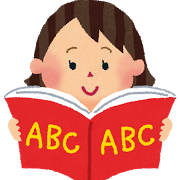 I (studies / study) English every day.  But, I (study / studied) Japanese yesterday. I am in the drama club.Every day, I (practices / practice / practiced) *playing a drama after school.But, I (practices / practice / practiced) *dancing yesterday.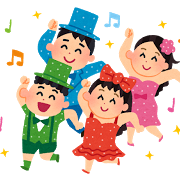 *playing a drama：演劇*dancing：踊ること、ダンスをすることStep3 今日のポイント！　　My father cooks lunch every day.    ( 意味                                                      )    My father cooked dinner yesterday.     ( 意味                                                      )　　☆（現在・過去）のことを表す時は動詞の後ろに　　　　　　　をつける！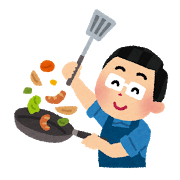 だれ毎日昨日ほとんどの動詞後ろに   　をつける。Ex. cooked, watched最後がeで終わる動詞後ろに  をつける。Ex. practiced, used最後が子音字＋yで終わるyをi に変えて   をつける。Ex. studied, tried(try)